ПРОГРАММАМосква, Мясницкая, 39Конференц-зал Росстата10 февраля 2014 года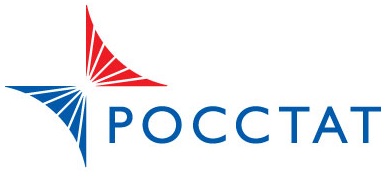 Международная научно-практическая конференция «Сотрудничество официальной статистики и науки»,посвященная 95-летию журнала «Вопросы статистики»9:30-10:00Регистрация участников конференции10.00-10.40Открытие конференцииПриветствие участникам научно-практической конференцииА.Е. Суринов, руководитель Федеральной службы государственной статистики«Роль журнала «Вопросы статистики» в истории российской статистики»М.А. Королев, доктор экономических наук, профессор«История образования и развития журнала «Вопросы статистики»»И.И. Елисеева, Директор Социологического института РАН, член-корреспондент РАН«Журнал «Вопросы статистики» в современных условиях. Перспективы.»Б.Т. Рябушкин,  главный редактор научно-информационного журнала «Вопросы статистики»Б.П. Плышевский, Доктор экономических наук, профессор экономического факультета МГУ имени М.В. Ломоносова (приветствие участникам научно-практической конференции от журнала «Экономист»)Приветствие участникам научно-практической конференцииА.Е. Суринов, руководитель Федеральной службы государственной статистики«Роль журнала «Вопросы статистики» в истории российской статистики»М.А. Королев, доктор экономических наук, профессор«История образования и развития журнала «Вопросы статистики»»И.И. Елисеева, Директор Социологического института РАН, член-корреспондент РАН«Журнал «Вопросы статистики» в современных условиях. Перспективы.»Б.Т. Рябушкин,  главный редактор научно-информационного журнала «Вопросы статистики»Б.П. Плышевский, Доктор экономических наук, профессор экономического факультета МГУ имени М.В. Ломоносова (приветствие участникам научно-практической конференции от журнала «Экономист»)10:40-11:45Сессия 1«Международные сопоставления ВВП на основе паритетов покупательной способности валют в регионе СНГ»Соколин В.Л.  - председатель Межгосударственного статистического комитета Содружества Независимых Государств«Задачи статистического образования в период перехода от пятого к шестому технологическому укладу»Башина О.Э. - Проректор по научной и инновационной деятельности, профессор Московского государственного университета экономики, статистики и информатики«О деятельности Евразийской экономической комиссии в сфере статистики»Шокаманов Ю.К. - директор Департамента статистики Евразийской экономической комиссии«Статистика и управление в современной России»Карманов М.В.- заведующий кафедрой Социально-экономической статистики Московского государственного университета экономики, статистики и информатики«Международные сопоставления ВВП на основе паритетов покупательной способности валют в регионе СНГ»Соколин В.Л.  - председатель Межгосударственного статистического комитета Содружества Независимых Государств«Задачи статистического образования в период перехода от пятого к шестому технологическому укладу»Башина О.Э. - Проректор по научной и инновационной деятельности, профессор Московского государственного университета экономики, статистики и информатики«О деятельности Евразийской экономической комиссии в сфере статистики»Шокаманов Ю.К. - директор Департамента статистики Евразийской экономической комиссии«Статистика и управление в современной России»Карманов М.В.- заведующий кафедрой Социально-экономической статистики Московского государственного университета экономики, статистики и информатики11:45-12:00Кофе-брейк12:00-13:30Сессия 2«Статистика информационного общества: современное состояние и направления развития»Абдрахманова Г.И. – директор Центра статистики и мониторинга информационного общества Института статистических исследований и экономики знаний Национального исследовательского университета «Высшая школа экономики»«Возможности развития сотрудничества в области международных статистических публикаций»Зарова Е.В.- начальник Управления организации научно-исследовательских работ РЭУ имени Г.В. Плеханова«История развития баланса народного хозяйства (связь с журналом «Вопросы статистики»)Иванов Ю.Н.- заведующий кафедрой статистики МГУ им. М. В. Ломоносова«Об исследованиях экономической динамики для целей прогнозирования и сравнительный анализ различных периодов экономического развития»Куранов Г.О.  - ведущий эксперт Министерства экономического развития Российской Федерации«Становление государственной статистки в Сибири (советский и постсоветский периоды)»Кисельников А.А. - руководитель территориального органа Федеральной службы государственной статистики по Новосибирской области«Статистические единицы для анализа производства в СНС»Татаринов А.А. - начальник Управления национальных счетов Федеральной службы государственной статистики«Реструктуризация статистической науки. Задачи редакционной политики журнала «Вопросы статистики»»Рыбак О.П.- директор НИИ статистики«Стратегия развития статистики  образования»Ковалева Н.В. - директор Центра статистики и мониторинга образования Института статистических исследований и экономики знаний Национального исследовательского университета «Высшая школа экономики»«Региональная информационно-статистическая система»Олейник О.С. - руководитель территориального органа Федеральной службы государственной статистики по Волгоградской области«Роль журнала «Вопросы статистики» в формировании статистического сообщества»Пономаренко А.Н.  – директор Международного института профессионального статистического образования Национального исследовательского университета «Высшая школа экономики»«Статистика информационного общества: современное состояние и направления развития»Абдрахманова Г.И. – директор Центра статистики и мониторинга информационного общества Института статистических исследований и экономики знаний Национального исследовательского университета «Высшая школа экономики»«Возможности развития сотрудничества в области международных статистических публикаций»Зарова Е.В.- начальник Управления организации научно-исследовательских работ РЭУ имени Г.В. Плеханова«История развития баланса народного хозяйства (связь с журналом «Вопросы статистики»)Иванов Ю.Н.- заведующий кафедрой статистики МГУ им. М. В. Ломоносова«Об исследованиях экономической динамики для целей прогнозирования и сравнительный анализ различных периодов экономического развития»Куранов Г.О.  - ведущий эксперт Министерства экономического развития Российской Федерации«Становление государственной статистки в Сибири (советский и постсоветский периоды)»Кисельников А.А. - руководитель территориального органа Федеральной службы государственной статистики по Новосибирской области«Статистические единицы для анализа производства в СНС»Татаринов А.А. - начальник Управления национальных счетов Федеральной службы государственной статистики«Реструктуризация статистической науки. Задачи редакционной политики журнала «Вопросы статистики»»Рыбак О.П.- директор НИИ статистики«Стратегия развития статистики  образования»Ковалева Н.В. - директор Центра статистики и мониторинга образования Института статистических исследований и экономики знаний Национального исследовательского университета «Высшая школа экономики»«Региональная информационно-статистическая система»Олейник О.С. - руководитель территориального органа Федеральной службы государственной статистики по Волгоградской области«Роль журнала «Вопросы статистики» в формировании статистического сообщества»Пономаренко А.Н.  – директор Международного института профессионального статистического образования Национального исследовательского университета «Высшая школа экономики»13:30Протокольное мероприятие (фуршет)